Convocazioni Squadre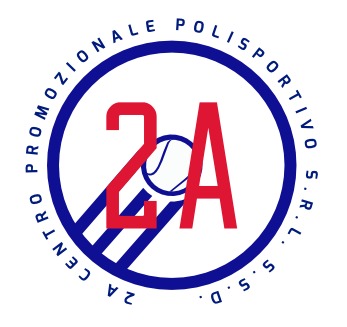 Campionato: Under 15 M Open                 VS: Professione TennisIncontro: FUORI casaIl giorno Domenica 11 Dicembre ritrovo alle ore 8:30 c/o Polisportiva 2A       Giocatori:Betti AlessioLombardo MattiaFerroni TommasoPagnin Matteo